Alessandro Gonçalves da Paixão, M.eConhecer os princípios que regem a Administração, sua importância quanto à aplicabilidade aos conteúdos ministrados e ao entendimento da matéria em estudo, bem como, identificar os pressupostos jurídicos que regem a Administração Pública tendo em vista o entendimento da organização da máquina administrativa e sua pertinência para análise de situações que envolvem o Direito Administrativo.Anápolis, 04 de outubro de 2020.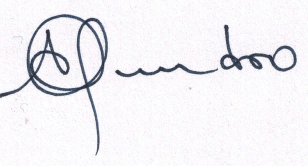 Prof. M.e Alessandro Gonçalves da PaixãoPROFESSOR RESPONSÁVEL PELA DISCIPLINA1. CARACTERIZAÇÃO DA DISCIPLINA1. CARACTERIZAÇÃO DA DISCIPLINANome da Disciplina: Direito AdministrativoAno/semestre: 2020/2Código da Disciplina: D0061Período: Carga Horária Total: 80h/aCarga Horária Total: 80h/aPré-Requisito: Não se Aplica Co-Requisito: Não se Aplica 2. PROFESSOR3. EMENTAAborda concepções fundamentais acerca do Direito administrativo, do Regime Jurídico dos Servidores Públicos e do Serviço Público e Atos Administrativos em si. Além de estudar princípios norteadores da Administração Pública e da Organização Administrativa atual4. OBJETIVO GERAL5. OBJETIVOS ESPECÍFICOS5. OBJETIVOS ESPECÍFICOSUnidadesObjetivos Específicos1 – Princípios do Direito Administrativo: legalidade, supremacia do interesse público e publicidade.1 - Conhecer e conceituar o Regime Jurídico Administrativo;2 - Dominar os seguintes preceitos: Supremacia do Interesse Público e Indisponibilidade do Interesse Público;3 – Qualificar o Direito Administrativo.2 – Princípios do Direito Administrativo: continuidade do serviços público, moralidade administrativa, eficiência e segurança jurídica.1 – Conhecer os Princípios Gerais da Administração Pública.3 – Administração Pública.1 – Dominar os seguintes conceitos: Administração Pública e Governo; Órgãos Públicos; Centralização e Descentralização.4 – Administração direta e indireta.1 – Dominar os seguintes conceitos: Administração Direta e Indireta; Autarquias; Agências; Fundações Públicas; Empresas Estatais e Terceiro Setor.5 – Conceito e classificação dos atos administrativos.1 – Conhecer o conceito e as diversas formas doutrinárias de se classificar os Atos Administrativos.6 – Atributos dos atos administrativos.1 – Identificar os atributos: Presunção de Legalidade, Imperatividade, Exigibilidade e Autoexecutoriedade dos Atos Administrativos.7 – Extinção dos atos administrativos.1 – Distinguir: Anulação, Revogação e Cassação, bem como os institutos da Convalidação e da Confirmação.8 – Regime jurídico dos servidores públicos.1 – Conceituar os Agentes Públicos;2 – Identificar as diversas espécies de Agentes Públicos;3 – Trabalhar a Lei n. 8.112/92.9 – Conceito e elementos do serviço público. 1 – Dominar o seguinte conteúdo: Classificação dos Serviços. Princípios Diretores. Competência.10 – Classificação e formas de gestão do serviço público.1 – Identificar as diversas formas de Classificação do Serviço Público;2 - Identificar os Modos de prestação: Concessão, Permissão e Autorização de Serviço Público.11 – Dos bens públicos.1 – Identificar, com segurança, o Regime jurídico dos bens públicos; forma de aquisição e alienação; afetação e desafetação; o uso de bens públicos por particulares e os bens públicos em espécie.12 - Fundamentos da intervenção na propriedade privada.1 – Conhecer e dominar os seguintes conceitos: Propriedade e Domínio Público; Competência e meios de intervenção.13 – Desapropriação.1 – Conhecer e dominar o conceito e o procedimento da desapropriação.14 – Intervenção no Domínio Econômico.1 – Identificar as finalidades e meios interventivos.15 – Responsabilidade civil do estado: fundamentos jurídicos. 1 – Conhecer e conceituar a Responsabilidade Civil do Estado.16 – Responsabilidade Civil do Estado.1 – Dominar os diversos aspectos da reparação do dano, do direito de regresso, e as excludentes da responsabilidade do Estado.6. HABILIDADES E COMPETÊNCIASAs habilidades e competências desenvolvidas no decorrer desta disciplina serão: leitura, compreensão e elaboração de pareceres, com a devida utilização das normas técnico-jurídicas; Interpretação e aplicação do Direito Administrativo; Pesquisa e utilização da legislação, da jurisprudência, da doutrina e de outras fontes.7. CONTEÚDO PROGRAMÁTICO7. CONTEÚDO PROGRAMÁTICO7. CONTEÚDO PROGRAMÁTICO7. CONTEÚDO PROGRAMÁTICOSemanaTítulo do ConteúdoEstratégia de ensino-aprendizagemAulaTeórica/Prática1Aula 1 – Princípios do Direito Administrativo: legalidade, supremacia do interesse público e publicidade.Unidades de aprendizagemVídeo de apresentaçãoFórum de dúvidasTeórica1Aula 2 – Princípios do Direito Administrativo: continuidade do serviços público, moralidade administrativa, eficiência e segurança jurídica.Unidades de aprendizagemVídeo de apresentaçãoFórum de dúvidasTeórica2Aula 3 – Administração Pública.Unidades de aprendizagemMentoriaFórum de dúvidasTeórica2Aula 4 – Administração Direta e Indireta.Unidades de aprendizagemMentoriaFórum de dúvidasTeórica3Aula 5 – Conceito e Classificação dos Atos Administrativos.Unidades de aprendizagemVideoaulaProva 1Fórum de dúvidasTeórica3Aula 6 – Atributos dos Atos Administrativos.Unidades de aprendizagemVideoaulaProva 1Fórum de dúvidasTeórica4Aula 7 - Extinção dos Atos Administrativos.Unidades de aprendizagemMentoriaFórum de dúvidasTeórica4Aula 8 - Regime jurídico dos servidores públicos.Unidades de aprendizagemMentoriaFórum de dúvidasTeórica5Prova - 2Prova - 2Teórica6Aula 9 - Conceito e elementos do serviço público.Unidades de aprendizagemEstudo em pares – Supere-seFórum de dúvidasTeórica6Aula 10 - Classificação e formas de gestão do serviço público.Unidades de aprendizagemEstudo em pares – Supere-seFórum de dúvidasTeórica7Aula 11 - Dos bens públicos.Unidades de aprendizagemMentoriaWebinarFórum de dúvidasTeórica7Aula 12 -  Fundamentos da intervenção na propriedade privada.Unidades de aprendizagemMentoriaWebinarFórum de dúvidasTeórica8Aula 13 - Desapropriação.Unidades de aprendizagemVideoaulaProva 3 Fórum de dúvidasTeórica8Aula 14 - Intervenção no Domínio Econômico.Unidades de aprendizagemVideoaulaProva 3 Fórum de dúvidasTeórica9Aula 15 - Responsabilidade civil do estado: fundamentos jurídicos.Unidades de aprendizagem
MentoriaFórum de dúvidasTeórica9Aula 16 - Responsabilidade Civil do Estado.Unidades de aprendizagem
MentoriaFórum de dúvidasTeórica10Prova - 4Prova - 4Teórica8. PROCEDIMENTOS DIDÁTICOSA disciplina, cuja duração é de 10 semanas letivas, é estruturada a partir da seguinte modelagem:•	16 unidades de aprendizagem, incluindo atividades de fixação, distribuídas pelas semanas letivas;•	1 vídeo de apresentação com o professor da disciplina na semana 1;•	2 vídeos, alternados nas semanas 3 e 8, em que o professor apresenta os aspectos centrais das atividades em estudo e oferece orientações de estudo;•	4 mentorias alternadas nas semanas:  2, 4, 7 e 9, nas quais é gerada maior proximidade com o aluno, respondendo dúvidas quanto ao conteúdo estudado e alargando as perspectivas sobre as habilidades e competências a serem desenvolvidas;•	provas on-line nas semanas 3 e 8, cuja nota é referente a 2ª VA;•	programa Supere-se de retomada de conteúdos e recuperação de notas nas semanas 6 e 7;   • provas nas semanas 5 e 10, 1ª VA e 3ª VA.9. ATIVIDADE INTEGRATIVA Não se Aplica.10. PROCESSO AVALIATIVO DA APRENDIZAGEMDevido ao contexto de combate à pandemia de COVID-19, neste semestre as avaliações ocorrerão todas em ambiente virtual de aprendizagem. Desta forma, as Verificações de Aprendizagem estarão disponíveis nas seguintes semanas da disciplina: Semana 3 - Prova 1 (2ªVA); Semana 5 – Prova 2 (1ªVA); Semana 8 - Prova 3 (2ªVA); Semana 10 - Prova  4 (3ª VA).Os valores das avaliações são: Prova (2ª VA) - 50 pontos; Prova de 1ªVA - 100 pontos; Prova (2ªVA) - 50 pontos; Prova de 3ª VA - 100 pontos.Após a 1ª verificação de aprendizagem, acontece o Programa Supere-se. Nele, por meio da aplicação da Metodologia Ativa, os estudantes são convidados a participarem de estudos em grupo com seus pares, revisando o conteúdo até ali ministrado. Para cada grupo, são destinados alunos para exercerem o papel de líder e monitor. Após um período de 14 dias, são aplicadas novas avaliações, permitindo a recuperação da nota até ali alcançada. Trata-se de uma proposta inovadora que busca promover a interação entre os discentes dos cursos EAD, gerando aprendizagem de maneira humanizada e colaborativa.Todas as avaliações propostas – 1ª, 2ª e 3ª verificações de aprendizagem – ocorrem uma vez no decorrer da oferta de uma disciplina, a qual dura 10 semanas letivas. A nota mínima para aprovação é 60. Os resultados obtidos pelo acadêmico são disponibilizados na sala de aula virtual, na área do aluno e no sistema acadêmico Lyceum, havendo integração e atualização periódica dos três ambientes virtuais.11. BIBLIOGRAFIA  Básica:BERWIG, Aldemir. Direito Administrativo. Porto Alegre: Editora Unijuí, 2019. E-book. 9788541902939. Disponível em: https://integrada.minhabiblioteca.com.br/#/books/9788541902939/. Acesso em: 17 ago. 2022. MAZZA, Alexandre. Administrativo #naprática. São Paulo: Editora Saraiva, 2020. E-book. 9788553617357. Disponível em: https://integrada.minhabiblioteca.com.br/#/books/9788553617357/. Acesso em: 16 ago. 2022. PIETRO, Maria Sylvia Zanella D. Direito Administrativo. São Paulo. Grupo GEN, 2022. E-book. 9786559643042. Disponível em: https://integrada.minhabiblioteca.com.br/#/books/9786559643042/. Acesso em: 16 ago. 2022.Complementar:ALMEIDA, Fabrício Bolzan D. Manual de Direito administrativo. São Paulo. Editora Saraiva, 2020. E-book. 9788553618422. Disponível em: https://integrada.minhabiblioteca.com.br/#/books/9788553618422/. Acesso em: 17 ago. 2022. GASPARINI, Diogénes. Direito administrativo. São Paulo: Editora Saraiva, 2011. E-book. 9788502149236. Disponível em: https://integrada.minhabiblioteca.com.br/#/books/9788502149236/. Acesso em: 17 ago. 2022. JÚNIOR, Alberto do A. Lições de Direito. Rio de Janeiro: Editora Manole, 2011. E-book. 9788520449301. Disponível em: https://integrada.minhabiblioteca.com.br/#/books/9788520449301/. Acesso em: 17 ago. 2022. NETO, Diogo de Figueiredo M. Curso de Direito Administrativo. São Paulo. Grupo GEN, 2014. E-book. 978-85-309-5372-0. Disponível em: https://integrada.minhabiblioteca.com.br/#/books/978-85-309-5372-0/. Acesso em: 17 ago. 2022.  NOHARA, Irene Patrícia D. Direito Administrativo. São Paulo: Grupo GEN, 2022. E-book. 9786559771325. Disponível em: https://integrada.minhabiblioteca.com.br/#/books/9786559771325/. Acesso em: 17 ago. 2022.